Фотопрезентация мероприятий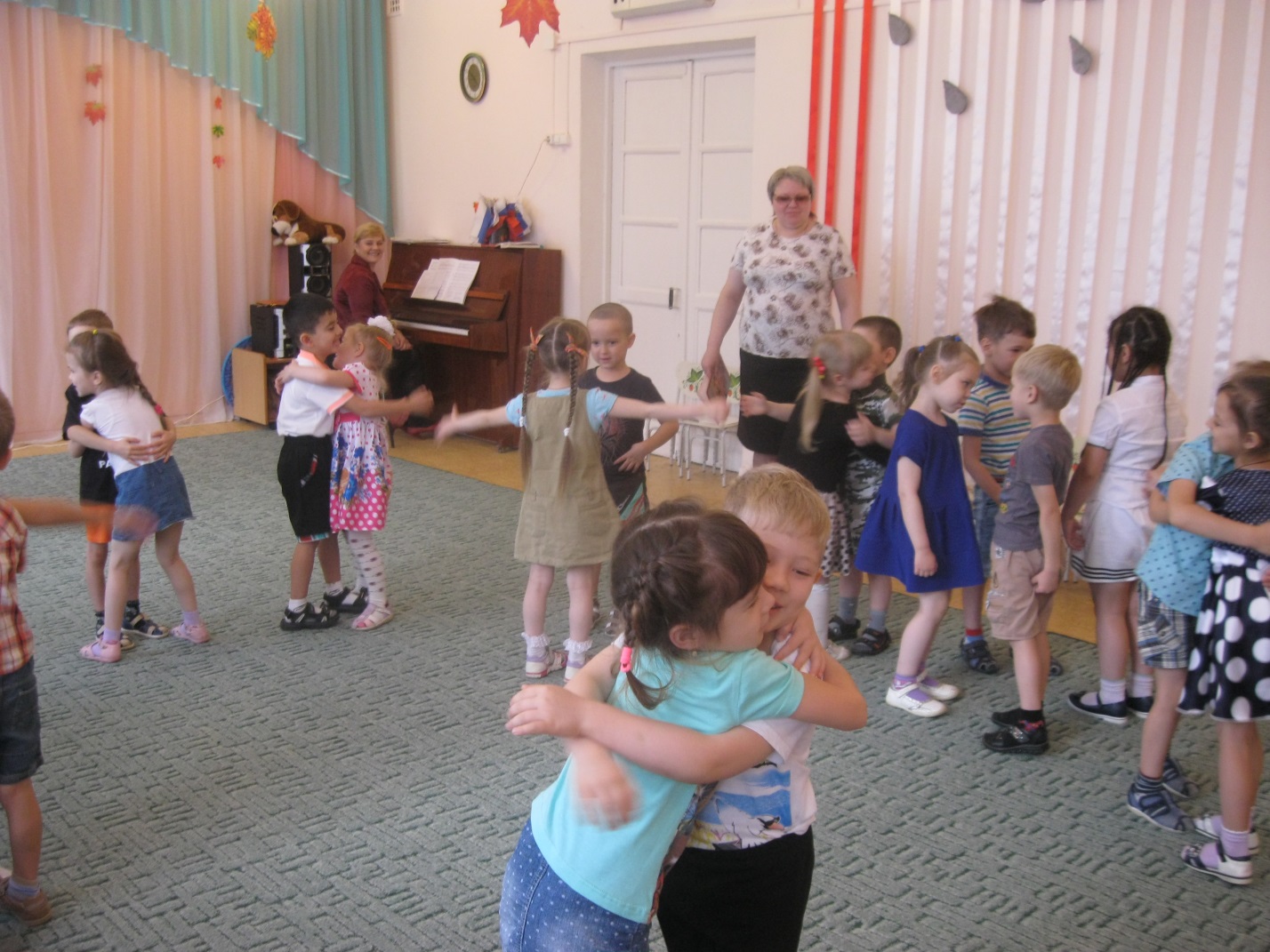 Коммуникативные игры в детском саду № 127Ссориться, ругаться бросьте,И ходите лучше в гости,За приятною беседой,Помиритесь вы с соседом…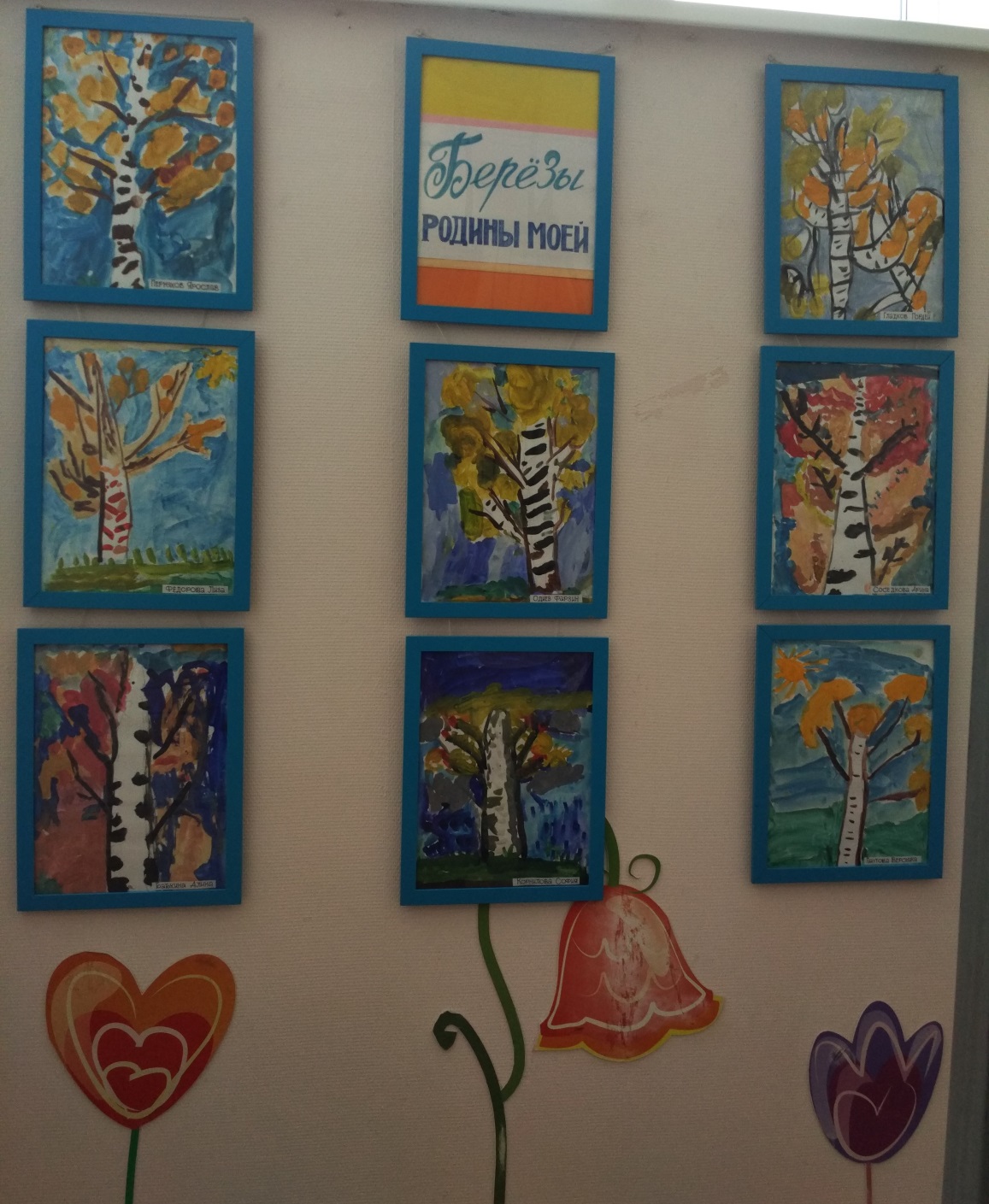 Выставка детских работ в д/с № 25